Prologue: Villages are considered as the heart of India. Villages are definitely our strength.  70 % of India’s population lives in Villages and 47% of the Village population are living Below Poverty Line (BPL) status.  Several welfare programmes are designed by the Government for the up-liftment of the rural poor, but they are not reaching the deserving poor in Villages due to politicization.  Our idea is to promote Better Villages through Cluster approach with 4 Es. Better Villages for a Better World / Better Life / Better Future through Empowerment, Enlightenment, Environment & Enjoyment through “Cluster” approach.The   VILLAGE CLUSTER Approach for Better Villages for Better Future:“Cluster” is circle of habitations in a radius of  20 Kms – comprising  Villages of same / similar Socio-economic profile and Community Groups Each Cluster will comprise 10 – 15 Villages  / Habitations from local Gram PanchayathsEach Cluster will be facilitated with a Village Cluster Resource Centre (VRC) at the  mandal / geographical levelEach Cluster resource centre will have a team of Community Organizers,  headed by a Cluster Coordinator The functionaries will organize  / conduct Participatory Rural Appraisal (PRA) exercises Felt needs / identified needs will be prioritized to prepare development action plans The envisaged objective is making village “self – reliant” and independent . The strategy “Better Villages for Better Future” is under practical implementation process in five Coastal Clusters of SFIRD with the support and partnership of local Government departments and donor agencies. Major Goals  – Empowerment, Environment, Enlightenment & Enjoyment Present clusters – Kuchinapudi and Nagaram in Guntur District of A.P. The target groups comprise Dalits, Tribes, Traditional Marine Fisher-folk and Backward Class communities located in the coastal zone of Guntur district in Andhra Pradesh.SFIRD has been implementing the above activities with the partnership and financial support from the local Government departments and donor agencies Abroad. These activities are likely to be extended in other neighboring clusters of BoB.SFIRD wish to have the feedback from the participants and dignitaries of this National seminar for appropriate modifications, directions and way forward.                                                                    April - 2013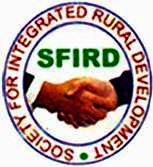 GoalsTasks under ImplementationReference communitiesTarget Villages / ClustersEMPOWERMENTSustainable Dalit Women EmpowermentCapacity BuildingEntitlementsIncome generation Programs20 Dalit and Tribal Villages in Kuchinapudi and Nagaram clustersENVIRONMENTTree plantationKitchen Garden promotionVegetable seeds distributionLow cost Sanitary LatrinesDiscourage plastic bags / save earthVillages in Kuchinapudi cluster. Villages of trainees in Nagaram Selected Villages in Nagaram and Kuchinapudi clustersBoth Nagaram and Kuchinapudi clusters. ENLIGHTENMENTSkill Training Center for Youth (STC)Child Care Centers (CCCs)Counseling and career guidance 20 Villages – Nagaram cluster25 Villages – Kuchinapudi cluster15 – Nagaram clusterENJOYMENTTo be initiated (activities under appraisal)Planned for implementation in reference communities of the Coastal region of the Bay of Bengal.